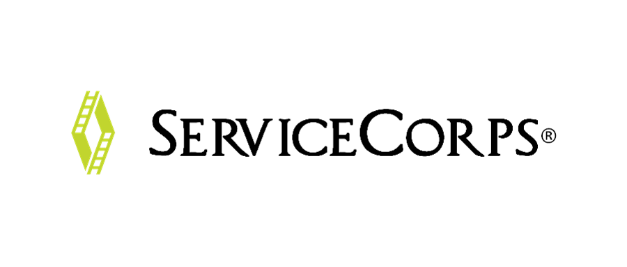 Capstone Case Study Template Fellow BioFellow Profile			Name: 
Hometown: 
Company: 
School: 
Major:  
Hobbies: 

Why join ServiceCorps?
1-2 sentencesSocial Sector Partner PlacementPlacement Organization: 
Location: 
About “Insert Placement Name”: 1-2 sentences 
Fellow’s Title: 

The Challenge1 sentence explaining need of SSP for hosting a Fellow:Objective #1Objective #2Objective #3Objective #4 (optional)Objective #5 (optional)Objective #6 (optional) 
Outcome1 opening sentence explaining your overall impact at SSP:Objective #1Details of impactObjective #2Details of impactObjective #3Details of impactObjective #4 (optional)Details of impactObjective #5 (optional)Details of impactObjective #6 (optional)Details of impact1 closing sentence of impact you have had at SSP.
Testimonials: Hear from the Fellow & Social Sector Partner“Quote Feedback from Fellow” –“Insert Fellow Name,” Fellow, Class of 2017“Quote Feedback from Manager” –“Insert Manager Name, Manager Title, SSP Name”“Quote Feedback from SSP Executive Director”		-“Insert Executive Director Name, Executive Director Title, SSP Name”